Муниципальное бюджетное общеобразовательное учреждение«Средняя общеобразовательная школа №5»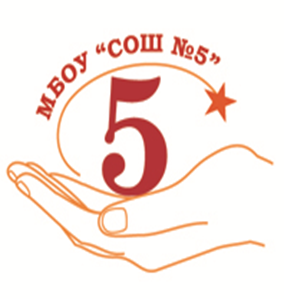 Консультация для родителей       «Музыкальные инструменты своими руками»Подготовила:Музыкальный руководитель:Бурковская Клара Сергеевнаг. Бийск, 2022Для гармоничного развития малышей немаловажно слуховое восприятие и чувство ритма. Развивать и то и другое отлично помогают музыкальные инструменты. И еще лучше сделать эти чудо - инструменты своими руками и обязательно привлечь к этому процессу ребенка. Ведь совместный труд - облагораживает человека. И вы не представляете, как будет рад ваш ребенок тому, что вы уделили ему время, и при том изготовленные вместе музыкальные «штучки» будут извлекать какие-либо звуки. Возможно ваше первое приобщение ребенка к музыке, таким образом, принесет рано или поздно свои плоды. И ребенок будет благодарен вам долгое время. Какие же инструменты можно изготовить своими руками, и из какого материала, чтобы они имели яркий и эстетичный вид? Я хочу представить вашему вниманию несколько вариантов: 1. Шуршалки из пластиковой бутылки малого размера. Из бутылок сок допили,На полоски разделили.Удивить хотим мы вас,И сыграем вам сейчас!2.Музыкальный браслет. Это когда много мелких по размеру пуговиц нашиваются к ажурной резинке.                Пуговицы нашли в квартире         И к резиночке пришили.      Удивить хотим мы вас,       И сыграем вам сейчас!3. Погремушки из пластиковой бутылки малого и больших размеров. Срезается дно бутылок, и соединяются две полученные половинки между собой, предварительно внутренность заполнить разноцветным бисером. Внешне украсить узорами из самоклеящейся цветной бумагой. Из бутылок сок допили,        В погремушку превратили.Удивить хотим мы вас, И сыграем вам сейчас!4. Цветные трещотки. Собираются разноцветные колпачки от фломастеров, приклеиваются на жесткий картонный лист размером 6*20 см. Звук извлекается при помощи еще одного колпачка, проведя им сверху вниз по приклеенной в ряд дорожке из колпачков.               Все фломастеры мы взяли,                  Крышки склеили дорожкой.          Удивить хотим мы вас,           И сыграем вам сейчас!5. Колотушки. Соединяем при помощи клея две посудки от йогурта, предварительно положив вовнутрь орех фундука. Внешне также оформить узорами из самоклеящейся цветной бумагой.               Йогурт - вкусненькая штучка,      Из посудки - колотушка.   Удивить хотим мы вас,   И сыграем вам сейчас!В заключение своей консультации хочу пожелать вам и вашим детям творческих успехов!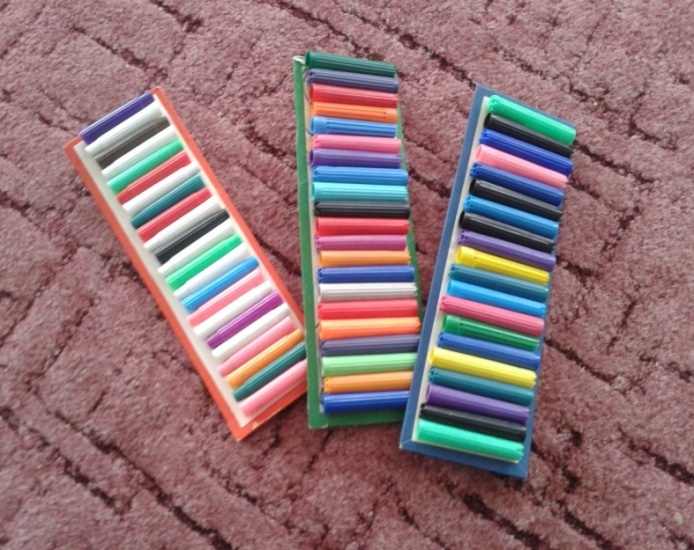 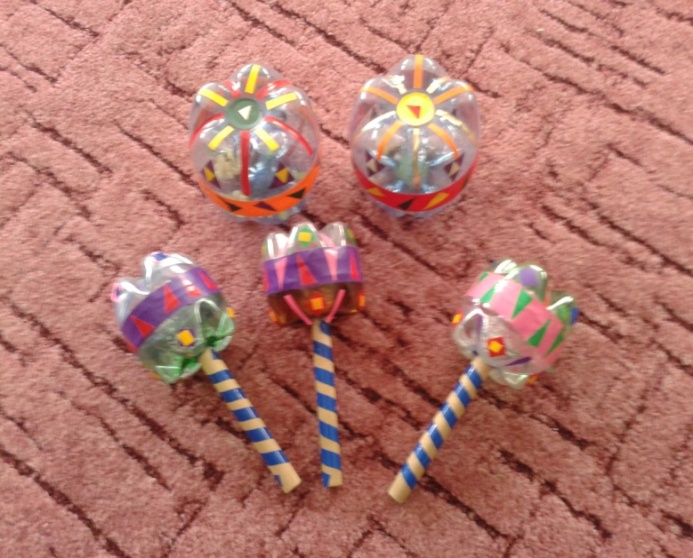 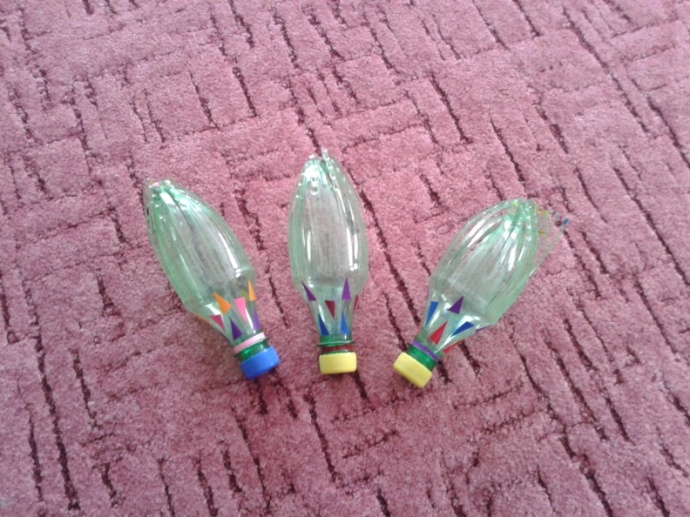 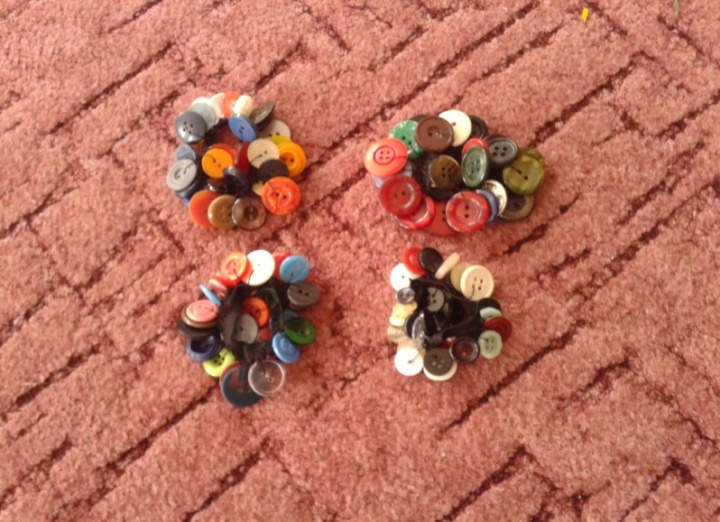 